Túrakód: TK-U  /  Táv.: 153 km  /  Frissítve: 2020-01-27Túranév: Kerékpáros Terep-túra ultratávEllenőrzőpont és résztáv adatok:Pót ellenőrzőpont adatok:Feldolgozták: Baráth László, Hernyik András, Valkai Árpád, 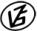 Tapasztalataidat, élményeidet őrömmel fogadjuk! 
(Fotó és videó anyagokat is várunk.)EllenőrzőpontEllenőrzőpontEllenőrzőpontEllenőrzőpontRésztáv (kerekített adatok)Résztáv (kerekített adatok)Résztáv (kerekített adatok)          Elnevezése          ElnevezéseKódjaHelyzeteElnevezéseHosszaHossza1.Rajt-Cél (Dózsa-ház)001QRN46 39.154 E20 15.191TK-U_01-rt-  -  -  --  -  -  -2.Bereklapos002QRN46 37.462 E20 13.750TK-U_02-rt4 km4 km3.Pusztai-féle szélmalom003QRN46 35.229 E20 14.188TK-U_03-rt4,9 km9 km4.T3 zsilip (Kurca)004QRN46 34.601 E20 12.660TK-U_04-rt4,3 km13,2 km5.Alsó-Kurca (1)005QRN46 32.905 E20 11.003TK-U_05-rt6,3 km19,5 km6.Mindszent rév006QRN46 31.983 E20 09.907TK-U_06-rt3,5 km23 km7.4521-es út, 20 km007QRN46 30.013 E20 12.042TK-U_07-rt5,9 km28,9 km8.Mihási kőris-sor008QRN46 31.862 E20 17.677TK-U_08-rt10,7 km39,5 km9.Furioso Emlékpark009QRN46 32.469 E20 24.362TK-U_09-rt12,4 km52 km10.Horthy-fa010QRN46 36.266 E20 26.154TK-U_10-rt10,7 km66,2 km11.Árpád-halom011QRN46 36.918 E20 33.960TK-U_11-rt13 km75,6 km12.Cserna-féle szélmalom012QRN46 40.219 E20 29.036TK-U_12-rt11,1 km86,7 km13.Cserebökény013QRN46 43.166 E20 25.910TK-U_13-rt9 km95,7 km14.Ecseri templomrom014QRN46 45.364 E20 23.329TK-U_14-rt6,9 km103 km15.Gödény-halom015QRN46 48.777 E20 26.713TK-U_15-rt10,6 km113 km16.Megyehatár-fakereszt016QRN46 45.919 E20 18.651TK-U_16-rt12,9 km126 km17.Megyehatár-áteresz017QRN46 47.376 E20 16.038TK-U_17-rt5,9 km132 km18.Bökényi duzzasztó018QRN46 45.412 E20 11.989TK-U_18-rt6,9 km139 km19.Rajt-Cél (Dózsa-ház)001QRN46 39.154 E20 15.191-  -  -  -  -  -  -  -  -  -14,2 km153 kmPót ellenőrzőpontPót ellenőrzőpontPót ellenőrzőpontPót ellenőrzőpontFő ponttólFő ponttól          Elnevezése          ElnevezéseKódjaHelyzeteIrányaTávolsága1.Rajt-Cél (Dózsa-ház)001QRPN46 39.166 E20 15.187É23 m2.Bereklapos002QRPN46 37.438 E20 13.781DDK58 m3.Pusztai-féle szélmalom003QRPN46 35.233 E20 14.153NY46 m4.T3 zsilip (Kurca)004QRPN46 34.605 E20 12.652ÉNY12 m5.Alsó-Kurca (1)005QRPN46 32.890 E20 10.951DDNY72 m6.Mindszent rév006QRPN46 31.977 E20 09.952K58 m7.4521-es út, 20 km007QRPN46 30.009 E20 12.045DDK8 m8. Mihási kőris-sor008QRPN46 31.863 E20 17.690K18 m9.Furioso Emlékpark009QRPN46 32.474 E20 24.375ÉK19 m10.Horthy-fa010QRPN46 36.266 E20 26.170K21 m11.Árpád-halom011QRRPN46 36.915 E20 33.972DDK16 m12.Cserna-féle szélmalom012QRPN46 40.210 E20 29.037D16 m13.Cserebökény013QRPN46 43.169 E20 25.913ÉK8 m14.Ecseri templomrom014QRPN46 45.358 E20 23.328DDNY11 m15.Gödény-halom015QRPN46 48.781 E20 26.712É7 m16.Megyehatár-fakereszt016QRPN46 45.921 E20 18.650ÉÉNY3 m17.Megyehatár-áteresz017QRPN46 47.372 E20 16.039D7 m18.Bökényi duzzasztó018QRPN46 45.413 E20 11.975NY18 mRajt-Cél (Dózsa-ház)001QRPN46 39.154 E20 15.191É23 m